Мастер-класс по росписи имбирных пряниковребятам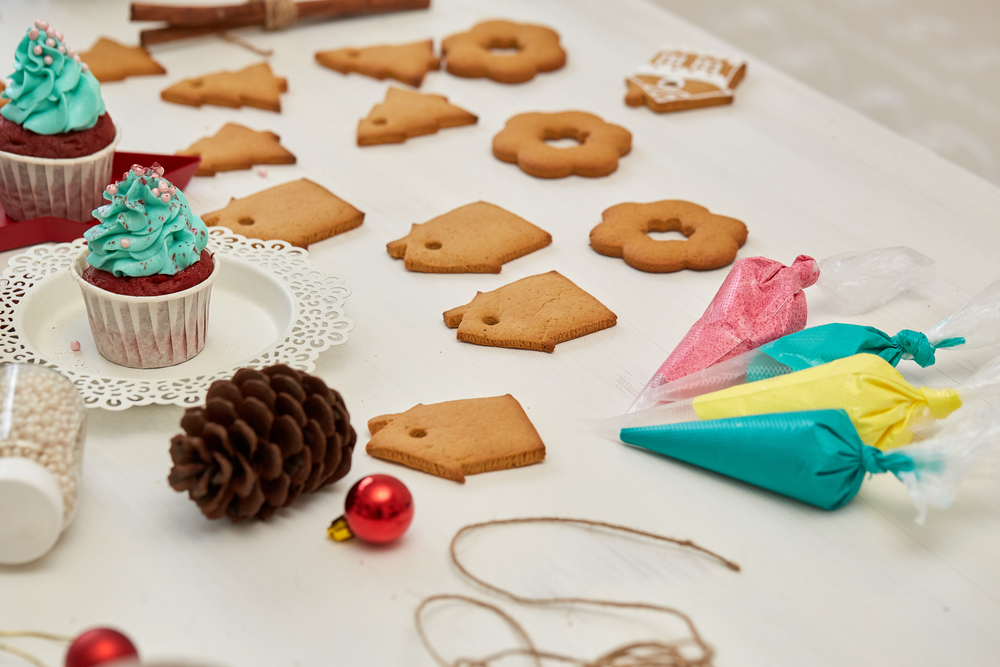 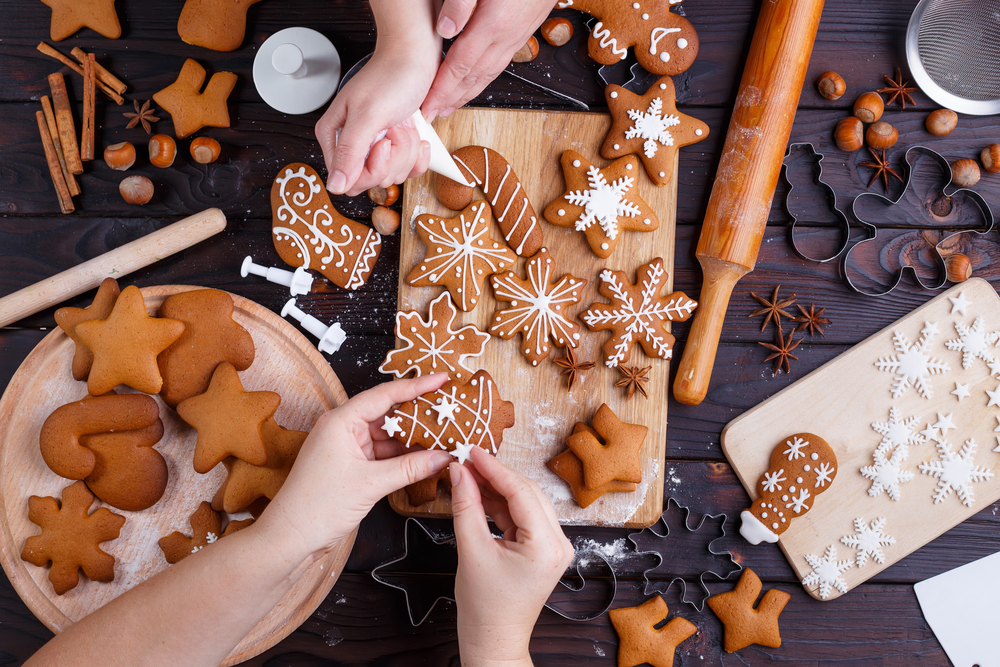 ьсязать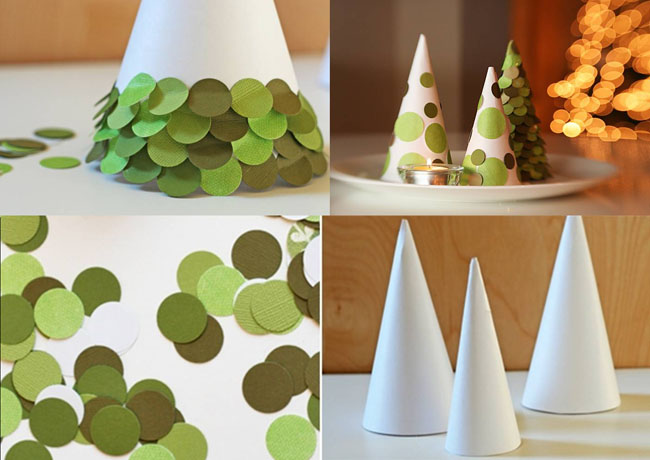 можно вырежьтеможно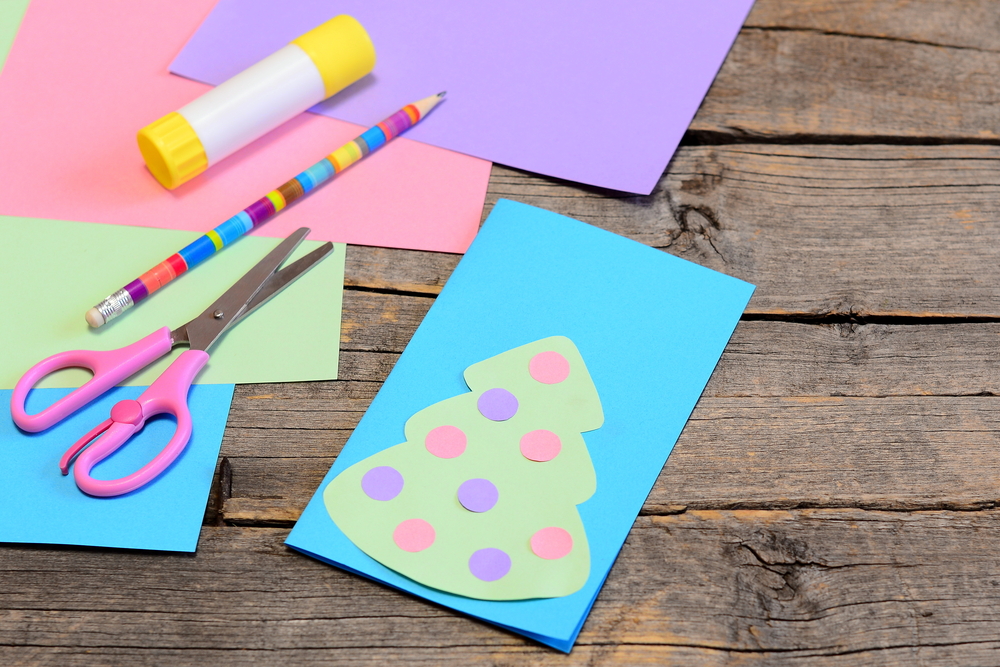 итьРаскрасьте шарик и нанесите рисунок.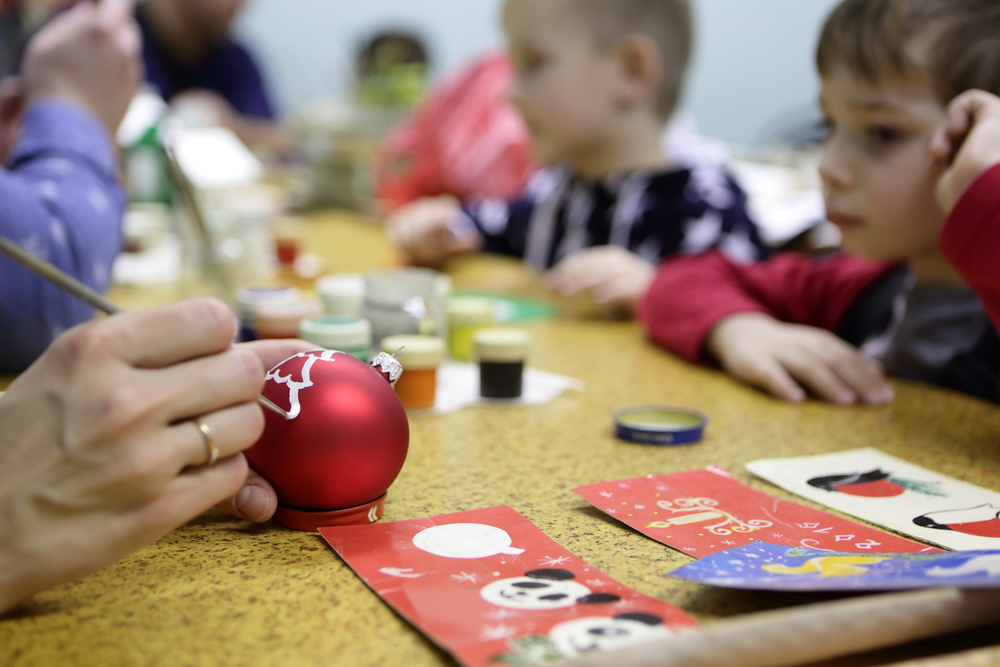 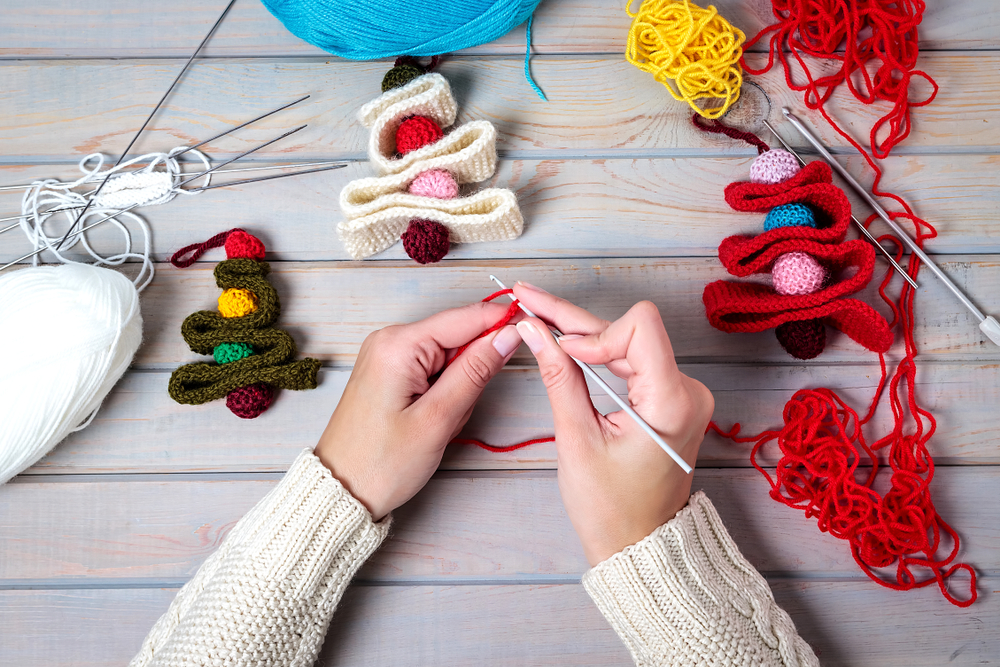 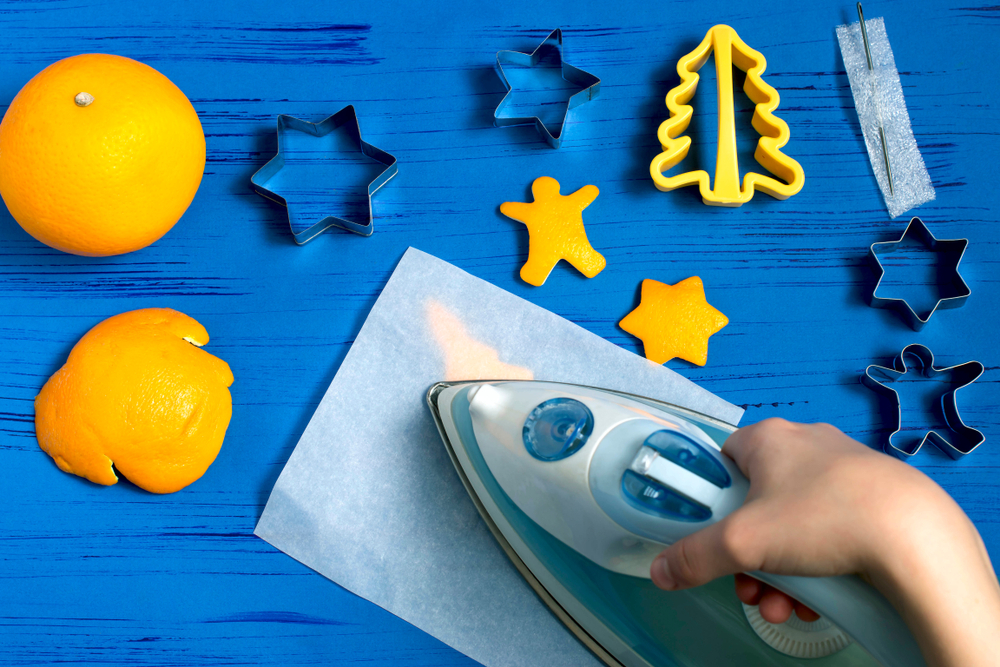 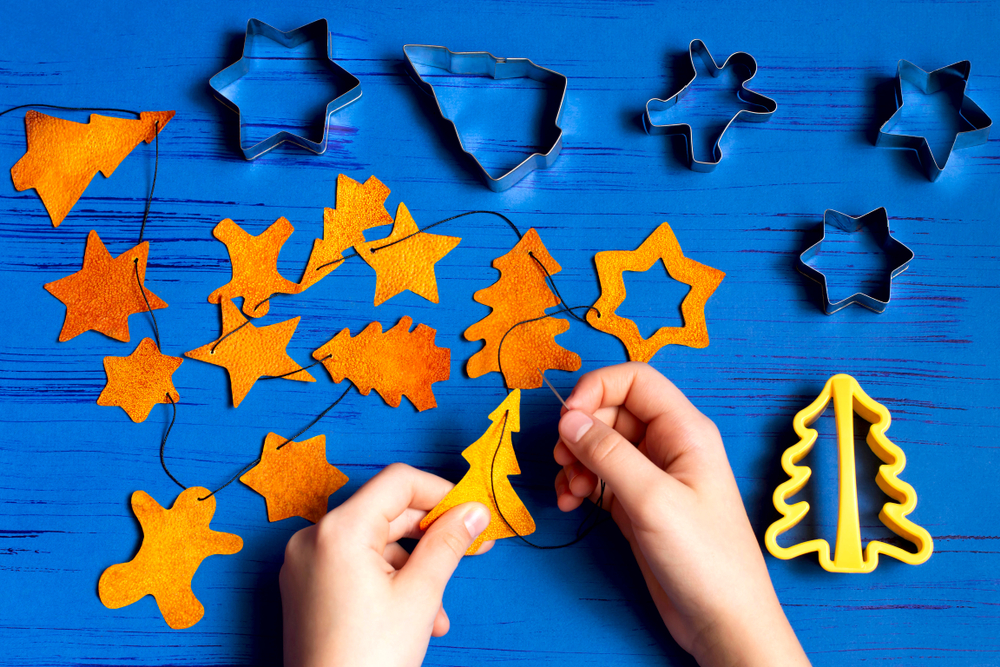 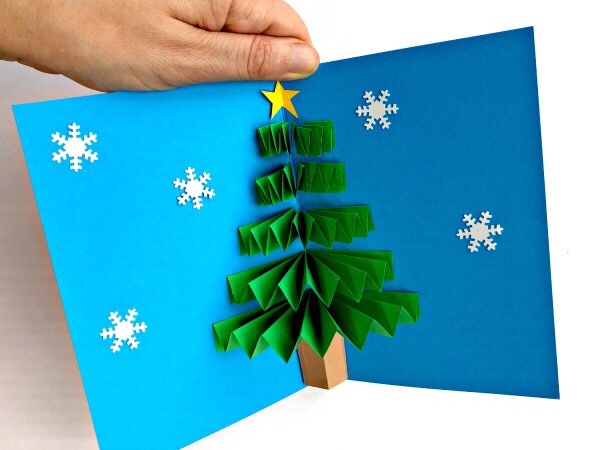 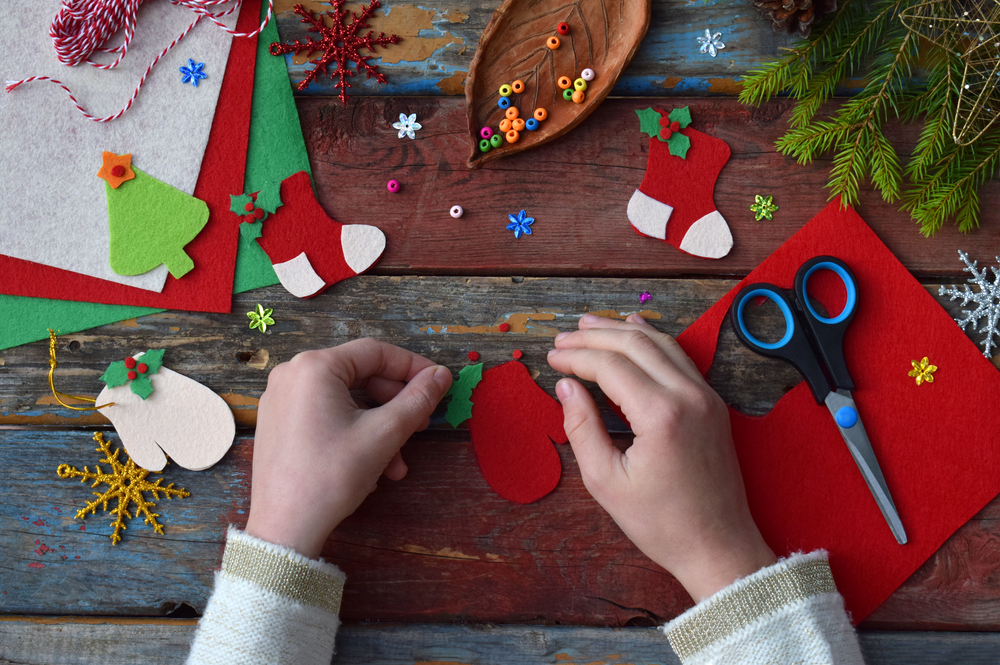 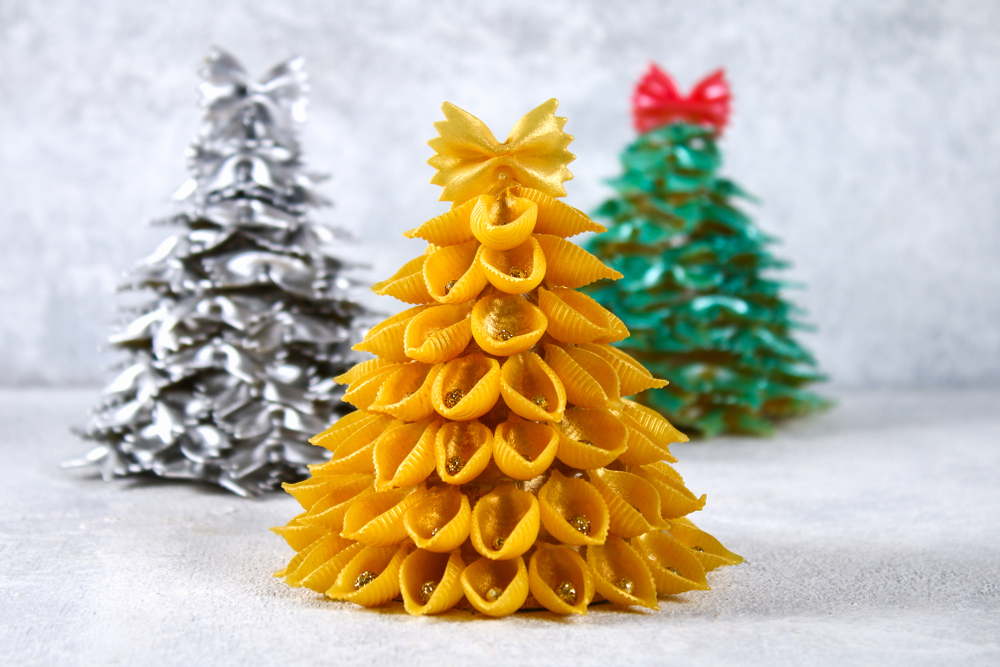 